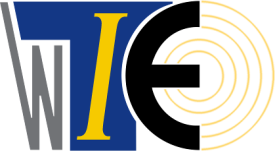 INFORMACJA o wyniku konkursu na nauczyciela akademickiego, zgodnie z art. 119 Ustawy z dnia 20 lipca 2018 r. Prawo o szkolnictwie wyższym i nauceKonkurs na stanowisko: ADIUNKTAJednostka organizacyjna zatrudniająca (Uczelnia, Wydział, Instytut, Zakład): Uniwersytet Technologiczno-Przyrodniczy im. Jana i Jędrzeja Śniadeckich                     w Bydgoszczy, WYDZIAŁ TELEOKOMUNIKACJI, INFORMATYKI I ELEKTROTECHNIKI, Instytut Inżynierii Elektrycznej, Zakład Energoelektroniki, Maszyn i Napędów Elektrycznych.Data ogłoszenia:                01.03.2021 r.Termin składania ofert:   19.04.2021 r.Termin rozstrzygnięcia:   04.05.2021 r. Termin zamknięcia:          20.05.2021 r.Ilość zgłoszeń:     1Kandydat, który wygrał:  dr inż. Andriy Malyar,W wyniku przeprowadzonego konkursu wyłoniony został kandydat                                na stanowisko Adiunkta w Zakładzie Energoelektroniki, Maszyn i Napędów Elektrycznych Instytutu Inżynierii Elektrycznej na WYDZIALE TELEOKOMUNIKACJI, INFORMATYKI I ELEKTROTECHNIKI – dr inż. Andriy Malyar.Uzasadnienie: Dokumenty złożone przez  kandydata dr. inż. Andriya Malyara                  w postępowaniu konkursowym spełniały wymogi formalne i merytoryczne. Kandydat spełnił wszystkie wymagane kryteria i jednomyślnie został zarekomendowany przez Komisję Konkursową.              Rada Naukowa Dyscypliny Automatyka, elektronika i elektrotechnika podjęła Uchwałę, która pozytywnie zaopiniowała kandydaturę Pana dr. inż. Andriya Malyara na stanowisko Adiunkta w grupie pracowników badawczo-dydaktycznych. Kolegium Wydziału Telekomunikacji, Informatyki                                      i Elektrotechniki w dniu  20 maja 2021 roku jednomyślnie poparło zatrudnienie kandydata w drodze tajnego głosowania.Dziekan Wydziału, dr inż. Tomasz Marciniak, prof. uczelni ogłosił zamknięcie konkursu i wystąpił ze stosownym wnioskiem o zatrudnienie kandydata                           do Rektora UTP.